淄博德昶泰经贸有限公司挂牌转让说明书摘要（申请板块：成长板）声 明本公司及全体董事、监事、高级管理人员承诺挂牌说明书不存在虚假记载、误导性陈述或重大遗漏，并对其真实性、准确性、完整性承担个别和连带的法律责任。本公司提醒投资者注意，凡本挂牌转让说明书未涉及的有关内容，请投资者直接或通过齐鲁股权交易中心有限公司向本公司查询。齐鲁股权交易中心有限公司对本次挂牌所做的任何决定或意见，均不表明其对本公司股票（权）的价值或投资者收益作出实质性判断或保证。任何与之相反的声明均属虚假不实陈述。本公司经营与收益的变化，由本公司自行负责，由此引致的投资风险，由投资者自行承担。第一章  重大风险及重大事项提示一、重大风险提示及应对措施投资本公司的股权会涉及一系列的风险，因此，投资者在投资前，敬请将下列风险因素连同本挂牌转让说明书中其他内容一并考虑。下列风险因素是按照影响投资决策程度排序的，但该排序并不表示风险因素会依次发生。（一）实际控制人不当控制风险向德庆直接持有本公司69%的股权，是公司的控股股东。对公司发展战略、经营决策、人事安排、利润分配、关联交易和对外投资等重大事项具有较大的决定权。因此，公司正逐步建立并完善实控人治理结构，规范公司组织架构，减少实控人行使表决权对公司的经营、人事、财务等进行不当控制，影响公司经营和损害其他股东的风险。（二）市场竞争加剧风险化工产品贸易是一个竞争非常激烈的行业，但公司上下游客户合作稳定，在行业中树立了良好的商业信誉，赢得了众多客户的信赖与支持。如果公司未来不能进一步提升生产效率及能力和经营管理水平，则有可能面临因行业竞争加剧而导致的竞争地位下降的风险。对此，公司特构建优秀销售团队，提升团队执行力，树立良好的商业信誉，铸造品牌形象，提高产品竞争力，优化整合内外资源，实现价值链最大化，积累产业链上、下游稳定供应商及客户源，增加自身的行业竞争力。（三）公司治理风险公司目前处于成长期，机构架设较为简单，内部管理较为稳定，但随着公司资产规模和经营规模不断扩大，员工人数及组织机构日益扩大，经营决策、组织管理、风险控制的难度将加大。管理团队若不能适应营业规模、业务和资产规模扩张而相应提高管理水平，采取相应对策，存在一定的内部管理风险。对此，公司逐步建立健全了实控人治理机构，制定了适应企业现阶段发展的内部控制体系。（四）供应商管理风险公司存在部分自然人供应商和客户。一般情况下，与机构供应商相比较而言，自然人供应商在采购能力、支付能力、经营期限、经营规模和经营拓展能力等方面更容易受到市场优胜劣汰竞争机制和自身经营意愿的影响，从而导致其经营能力具有一定的局限性，如果公司对供应商选择不当、管理不善，有可能出现产品质量不达标或不能准时交货等问题，这将影响公司的信誉，给公司带来一定的风险。为此，公司对上游供应商不断进行筛选，淘汰小批量自然人供应商，保障材料供应基本以机构供应商为主。（五）内部管理风险 公司成立后，建立健全了实控人治理结构，完善了现代化企业发展的内部控制体系，并陆续推出各项内部控制制度及相关细则。但是，由于部分管理制度的执行尚未经过实践检验，公司治理和内部控制体系也需要在生产经营过程中逐步完善，并且，随着公司的快速发展，经营规模的不断扩大，对公司治理结构的要求将会越来越高。若公司未能逐步完善治理结构，提升内部管理水平，可能在未来经营中因内部管理跟不上公司发展而影响公司的持续稳定发展。为此，公司积极完善公司内部治理结构，建立了全方位的内部管理监督流程以规避内部管理失误带来的风险。二、重大事项提示（一）股东关于自愿锁定股权的承诺公司股东向德庆、何恒广承诺：“自淄博德昶泰经贸有限公司挂牌成功之日起十二个月内，不转让或者委托他人管理其持有的公司股份，也不由公司收购该部分股份。” （二）股利分配政策根据《公司法》等法律法规，公司股权挂牌后适用的《公司章程》，此次股权挂牌后，公司的股利分配政策如下： 1、决策机制与程序：公司的利润分配政策和具体股利分配方案需经公司股东会研讨后由公司执行董事审核批准；执行董事在制订利润分配政策、股利分配方案时应充分考虑其他股东、监事会和公司管理层的意见。2、利润的分配形式：公司可采取现金、股份或者现金股份相结合的方式分配股利。公司将优先考虑采取现金方式分配股利；若公司增长快速，在考虑实际经营情况的基础上，可采取股份或者现金股份相结合的方式分配股利。3、公司根据外部经营环境或者自身经营状况对利润分配政策进行调整的，调整后的利润分配政策不得违反齐鲁股权交易中心有关规定，有关调整利润分配政策的议案需经公司股东会研讨后由公司执行董事审核批准。第二章  公司基本情况一、挂牌公司基本情况公司名称：淄博德昶泰经贸有限公司注册资本： 500万元人民币实收资本： 50万元人民币法定代表人：何恒广统一社会信用代码：9137030378716469XX成立日期：2006-3-31住所：山东省淄博市高新区中润大道129号313室 经营范围：危险化学品经营。（依法须经批准的项目，经相关部门批准后方可开展经营活动，具体经营项目以相关部门批准文件或许可证件为准）一般项目：化工产品销售（不含许可类化工产品）；专用化学产品销售（不含危险化学品）；建筑材料销售；五金产品批发；非金属矿及制品销售；劳动保护用品销售；日用百货销售；电子产品销售；农副产品销售；信息咨询服务（不含许可类信息咨询服务）；环境保护专用设备销售；环保咨询服务；农林牧副渔业专业机械的安装、维修；农、林、牧、副、渔业专业机械的销售；农业机械销售；有色金属合金销售；煤炭及制品销售；金属矿石销售；选矿；技术服务、技术开发、技术咨询、技术交流、技术转让、技术推广。（除依法须经批准的项目外，凭营业执照依法自主开展经营活动）。主要产品：基本有机化工原料及基础化工产品邮政编码：255000电子邮箱：340661617@qq.com电话：18560713360传真：无信息披露事务负责人：王月皎淄博德昶泰经贸有限公司成立于2006年3月31日，位于山东省淄博市高新区中润大道129号313室，专业从事基本有机化工原料及基础化工产品贸易。自成立以来，公司终坚持以质量求生存，以信誉求发展的宗旨，秉承“质量第一、信誉至上”的经营宗旨，始终坚持“以客户为中心，为客户创造价值”的核心价值观，灵活运用自身丰富的市场经验、专业的产品知识，诚挚地为客户及供应商服务。二、公司目前股权结构及股东情况（一）股权结构图公司两位股东均为于中国境内拥有住所的自然人，具有完全民事权利能力和完全民事行为能力，持有公司100%的股权，符合《公司法》、《中华人民共和国公司登记管理条例》等法律、行政法规和规范性文件规定的担任股东的资格。公司控股股东、实际控制人情况根据公司的工商登记材料，公司股东向德庆持有公司69%的股权，为公司的控股股东，目前担任公司监事，对公司的日常经营管理、发展战略等重大决策事项具有决定性影响力，所以本推荐机构认定向德庆为公司的控股股东、实际控制人。向德庆，男，50岁，汉族，中华人民共和国国籍，无境外永久居留权。毕业于山东工业职业学院，专科学历，主修应用化工技术专业。1996年-2005年在淄博市化工设备厂担任技术专员，2006年-2015年在淄博金马化工厂担任公司生产部主任，2017年6月于淄博德昶泰经贸有限公司担任公司监事，截止目前，持有淄博德昶泰经贸有限公司69%的股权，为公司控股股东。三、公司组织结构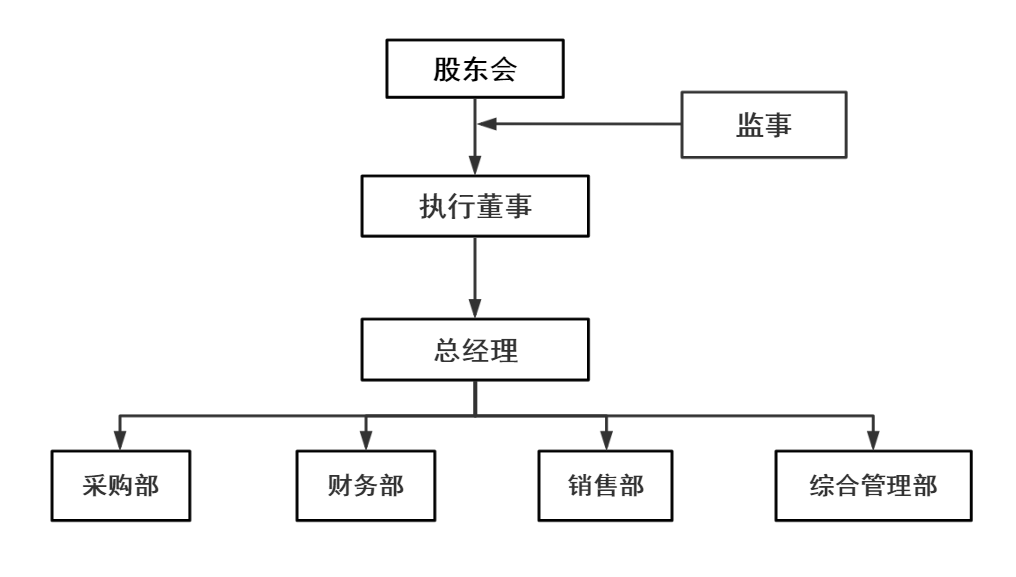 四、公司主营产品及业务情况（一）主要产品内容淄博德昶泰经贸有限公司成立于2006年3月31日，位于山东省淄博市高新区中润大道129号313室，专业从事基本有机化工原料及基础化工产品贸易。自成立以来，公司终坚持以质量求生存，以信誉求发展的宗旨，秉承“质量第一、信誉至上”的经营宗旨，始终坚持“以客户为中心，为客户创造价值”的核心价值观，灵活运用自身丰富的市场经验、专业的产品知识，诚挚地为客户及供应商服务。公司主营业务明确，其经营活动符合法律法规和公司章程的规定，符合国家产业政策及环境保护政策。主营产品：1、亚氯酸钠亚氯酸钠是一种高效氧化剂漂白剂。黄绿色液体，呈碱性，是一种强氧化剂，遇酸放出CIO₂气体。一般使用产品含量一般在20%~30%不等，在常温下稳定，一般保质期可达12个月以上。亚氯酸钠主要用于纸浆、纸张和各种纤维如亚麻、萱麻、棉、苇类、黏胶纤维等的漂白。因其具有氧化还原电位适中的特点，用于合成纤维（如洗涤等），天然纤维（如棉、麻、桑、纸浆等植物纤维）及人造纤维（如人造丝等）的漂白时，它既能除去色素杂质，也不损伤纤维，从而可以获得较高质量的漂白成品，这是过氧化氢及其他含氯漂白剂无可比拟的。随着人们认识的不断提高，特别是作为第四代消毒剂二氧化氯在医疗卫生、食品加工、水产养殖、饮水消毒、工业水处理及干燥工艺等方面的进一步运用，亚氯酸钠饮用水处理，除杀菌、灭藻、消毒性外，尚有脱臭效果。对被酚或酚化合物污染的水质，经处理后，可脱除酚和酚化合物。此外，亚氯酸钠还可用于砂糖、面粉、淀粉、油脂和蜡的漂白精炼，以及某些金属的表面处理，阴丹士林染色的拔染剂等。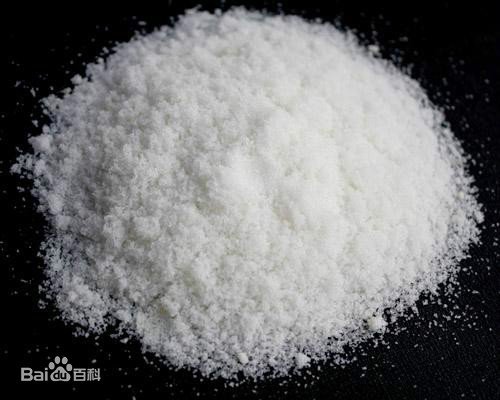 2、三氯化磷三氯化磷是一种无机物，色澄清液体，在潮湿空气中发烟，化学式为PCl3，是制造敌百虫、敌敌畏、甲胺磷、乙酰甲胺磷、三氯氧磷、亚磷酸、磷酸三苯酯和磷酸三酚酯的原料，是一种氯代试剂，能够与氧杂、氮杂、硫杂、双烯等化合物剧烈反应，也可与有机金属化合物、金属盐反应，是合成含磷金属配体的磷源。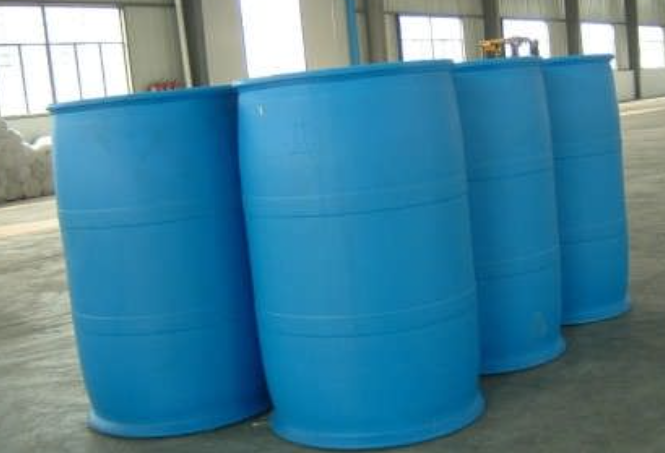 （二）主要业务模式1、采购模式公司建立了一系列完善的采购管理制度，包括《采购控制程序》、《供应商评审程序》、《来料检验程序》等并予以严格执行。该等制度的有效实施确保了公司采购流程的简捷、高效、受控，出入库及存货管理严格、规范、有序。公司所有的材料，一般都选择两个及两个以上的供货商，以提高供货的安全性，并在供货质量和价格上形成竞争关系。2、销售模式公司主要采用直销、经销模式进行销售，通过代销上游基础化工原料及产品，委派销售人员直接寻找终端客户和提供技术支持。直销模式有利于公司与客户面对面的沟通，通过双方商务及技术人员的多层次沟通，了解产品使用环境和技术要求，贴近和满足客户的实际需求。这种扁平化的销售模式有利于与客户建立起稳固的合作关系。3、盈利模式公司的销售与服务模式能够最大限度的稳定公司与客户关系，公司以客户需求为导向的销售模式，提升了客户对公司提供服务的满意度以及依赖性，积攒了一批固定客户群，稳定的下游客户有助于公司减少资金链不足的风险。目前，公司凭借良好的市场口碑、优质的服务质量，已取得一定的竞争优势。未来，公司将通过整合人才资源，挖掘行业信息，拓宽经营范围，打通上、下游产业链。五、公司财务报表简表资产负债表利润表现金流量表公司报告期财务会计信息无虚假记载。六、公司经营目标及计划（一）经营目标公司坚持基础化工产品的产品定位，公司将继续发扬“诚信、进步、团结、拼搏”的企业精神，秉承“以信为本，以诚待人，以稳求实，优质服务”的经营理念，维持与各界朋友及客户的精诚合作，不断加强技术精进，争取打开全国市场。（二）具体发展业务计划1、开拓市场渠道，稳固客户资源 市场和客户开发是实现公司发展目标的首要工作，主要从以下几个方面进行：一是市场开发及服务团队建设；二是网络营销建设，将加强网络营销，通过“互联网+”和“大数据”思维塑造和优化商业模式，这种商业模式可以提高公司的竞争力和影响力，为公司将来进入的更大的市场创造机会和平台。 2、推行合同成本跟踪制坚持将提高企业经济运行质量作为加强管理的立足点和归宿点。开展调查研究，总结经验教训，对直接影响经济效益或涉及全局的管理难题，组织力量重点进行破解。加强经济合同管理调整并明确职责，形成从授权、签约、履行、变更、结算、付款到纠纷处置完整的合同管理办法。3、优化人才结构培养和引进了各类管理人才和专业技术人才，涵盖多个专业，建立了一支由素质能力强的高层管理人员、执行力强的中层管理人员、创新能力强的设计人员、技术精和业务专的项目管理和工程技术人员组成的稳定团队。4、改变营销理念实施大客户战略，对客户质量和销售潜力进行有效评估，集中优势资源帮助客户优化战略、优化战术、提升客户的经营水平和运营效率，与客户建立长期、良好的合作关系。（三）公司为实现未来发展目标将采取的措施1、业务模式方面随着社会经济的发展和市场的逐渐成熟，企业对项目的承接模式的选择已经转变为多元化的方式，企业越来越重视承接模式的效率、成本与风险控制。通过以上对各种承接模式的优劣分析和比较，不同的销售模式具有不同的特点和适用性，不同的合作主体在不同的发展阶段针对不同市场情况，可以采取多种承接模式并存的方式。但应注意各种模式的侧重点和所占比例是否合理，力争把风险降到最低。未来公司会继续强化“德昶泰”的品牌效应，以自身品牌影响力拉动公司的业务发展。采取服务跟进、售后回访、品牌宣传等措施来加大公司在淄博地区的品牌影响力，同时以自身品牌维系客户，增强客户对于公司品牌的认可度，从而拉动公司业务发展。2、完善组织结构及规范管理公司将充分利用本次挂牌的契机，按照上市公司规范运作的要求，以加强组织结构建设为重点，进一步完善实控人治理结构。未来公司将进一步完善内部管理制度，强化各项制度的执行工作，并通过激励约束机制增强员工归属感，调动员工积极性，利用人力资源优势，努力形成开放向上的企业文化，促进公司规范运作和稳健发展。3、人才培养方面随着公司生产经营规模持续扩大，公司对专业技术人才的需求日益强烈，特别是团队建设更需要具有全局性、战略性。未来，公司将扩大招聘力度，积极招揽优秀的技术和管理人才，不断提高员工薪酬水平，加大员工激励，提供更多的专业技能培训，夯实员工队伍，提高凝聚力，提高员工整体素质和专业能力，加强老技术人员的知识更新和新的技术人员的专业培训，培养一批高水平和高素质的管理人才队伍。不拘一格、不拘形式，建立健全人才引进的培训制度，大力提高人才综合素质，形成老中青、产学研相结合的人才体制结构，实施人才带动技术发展战略，为企业和行业建设服务。   4、文化建设建立多元文化，强化和塑造不同发展阶段的新文化；打造以“客户、员工、高效、诚信”为准绳、以客户为核心、以业绩为导向的组织文化；倡导“员工关怀”活动，增强员工归属感。5、加强融资公司依照发展运营需要，将采取多元化的筹资方式，来满足不同时期的各项发展规划的资金需求，推动公司持续、快速、健康发展。 （1）重点做好本次齐鲁股权交易中心挂牌工作，本次挂牌完成后，公司将视生产经营需要，积极利用资本市场的直接融资功能，借助“齐鲁股权交易中心”融资平台“小额、多次、快速、低成本”的特点，通过股权增发、私募债券的方式获取下一步发展所需的资金。（2）公司将继续与各银行保持密切合作，利用银行贷款等间接融资方式满足企业经营发展需要。（3）制订和完善融资发展战略，将有计划、有步骤地引进包括战略投资机构和公司上下游企业在内的战略投资者，积极加快与资本市场接轨的步伐，为登陆主板市场打下坚实基础。第三章 本次挂牌的有关机构一、推荐机构名    称： 烟台瀚永投资有限公司办公地址： 烟台市福山区永达街1021号福山政务中心10层1007室法定代表人（负责人）：杨永斌 推荐经办人： 于明亮、李姗姗电    话：0535-6321200二、审计机构名    称：山东舜天信诚会计师事务所（特殊普通合伙）办公地址：山东省济南市历下区花园路189-2号畅远商座甲座三楼负 责 人：肖东义经办注册会计师：肖东义  朱大廷电    话：0531-86550426三、股权登记托管机构名    称：齐鲁股权交易中心有限公司注册地址：山东省淄博市张店区人民西路228号金融大厦3、4、20、21、22层 电    话：0533-2778470传    真：0533-2778470序号股东名称证件号码认缴出资额  （万元）出资比例出资方式认缴出资日期1向德庆37030319710623601334569%货币2026-12-312何恒广37030319730513601515531%货币2026-12-31合计合计-500100%--资产负债表资产负债表资产负债表资产负债表资产负债表2021年6月30日2021年6月30日2021年6月30日2021年6月30日2021年6月30日编制单位：淄博德昶泰经贸有限公司单位:元  币种:人民币 项目  附注 2021年6月30日2020年12月31日2020年1月1日 流动资产：    货币资金  五、（一）  71,479.04  221,782.00  67,928.80    交易性金融资产    以公允价值计量且其变动计入当期损益的金融资产    衍生金融资产    应收票据    应收账款  五、（二）  2,726,751.27  2,490,318.00  5,250,451.68    应收款项融资    预付款项    其他应收款    其中：应收利息          应收股利    存货    持有待售资产    一年内到期的非流动资产    其他流动资产      流动资产合计  2,798,230.31  2,712,100.00  5,318,380.48  非流动资产：    债权投资    可供出售金融资产    其他债权投资    持有至到期投资    长期应收款    长期股权投资    其他权益工具投资    其他非流动金融资产    投资性房地产    固定资产    在建工程    生产性生物资产    油气资产    无形资产    开发支出    商誉    长期待摊费用    递延所得税资产    其他非流动资产      非流动资产合计  -    -    -          资产总计  2,798,230.31  2,712,100.00  5,318,380.48 资产负债表（续）资产负债表（续）资产负债表（续）资产负债表（续）资产负债表（续）2021年6月30日2021年6月30日2021年6月30日2021年6月30日2021年6月30日编制单位：淄博德昶泰经贸有限公司单位:元  币种:人民币 项目  附注 2021年6月30日2020年12月31日2020年1月1日 流动负债：    短期借款    交易性金融负债    以公允价值计量且其变动计入当期损益的金融负债    衍生金融负债    应付票据    应付账款  五、（三）  1,750,974.21  1,775,845.03  4,544,462.88    预收款项    应付职工薪酬    应交税费    其他应付款    其中：应付利息          应付股利    持有待售负债    一年内到期的非流动负债    其他流动负债      流动负债合计  1,750,974.21  1,775,845.03  4,544,462.88  非流动负债：    长期借款    应付债券    其中：优先股          永续债     长期应付款    长期应付职工薪酬    预计负债    递延收益    递延所得税负债    其他非流动负债      非流动负债合计  -    -    -          负债合计  1,750,974.21  1,775,845.03  4,544,462.88  所有者权益（或股东权益）：    实收资本（或股本）  五、（四）  500,000.00  500,000.00  500,000.00    其他权益工具    其中：优先股          永续债     资本公积    减：库存股    其他综合收益    专项储备    盈余公积    未分配利润  五、（五）  547,256.10  436,254.97  273,917.60      所有者权益（或股东权益）合计  1,047,256.10  936,254.97  773,917.60        负债和所有者权益（或股东权益）总计  2,798,230.31  2,712,100.00  5,318,380.48 利润表利润表利润表利润表2021年1-6月2021年1-6月2021年1-6月2021年1-6月编制单位：淄博德昶泰经贸有限公司单位:元  币种:人民币 项目  附注 2021年1-6月 2020年度  一、营业收入  五、（六）  21,036,406.93  27,432,577.41    减：营业成本  五、（六）  20,477,683.24  26,370,910.72        税金及附加  五、（七）  23,274.94  2,055.31        销售费用  五、（八）  245,332.00  506,608.32        管理费用  五、（九）  172,941.48  381,454.12        研发费用        财务费用  五、（十）  331.98  667.50        其中：利息费用              利息收入    加：其他收益        投资收益（损失以“－”号填列）        其中：对联营企业和合营企业的投资收益                以摊余成本计量的金融资产终止确认收益        净敞口套期收益（损失以“－”号填列）        公允价值变动收益（损失以“－”号填列）        信用减值损失（损失以“－”号填列）        资产减值损失（损失以“－”号填列）        资产处置收益（损失以“－”号填列）  二、营业利润（亏损以“－”号填列）  116,843.29  170,881.44    加：营业外收入    减：营业外支出  三、利润总额（亏损总额以“－”号填列）  116,843.29  170,881.44    减：所得税费用  五、（十一）  5,842.16  8,544.07  四、净利润（净亏损以“－”号填列）  111,001.13  162,337.37   （一）持续经营净利润（净亏损以“－”号填列）  111,001.13  162,337.37   （二）终止经营净利润（净亏损以“－”号填列）  五、其他综合收益的税后净额  -    -     （一）不能重分类进损益的其他综合收益  -    -          1.重新计量设定受益计划变动额        2.权益法下不能转损益的其他综合收益        3.其他权益工具投资公允价值变动        4.企业自身信用风险公允价值变动   （二）将重分类进损益的其他综合收益  -    -          1.权益法下可转损益的其他综合收益        2.其他债权投资公允价值变动        3.可供出售金融资产公允价值变动损益        4.金融资产重分类计入其他综合收益的金额        5.持有至到期投资重分类为可供出售金融资产损益        6.其他债权投资信用减值准备        7.现金流量套期储备（现金流量套期损益的有效部分）        8.外币财务报表折算差额        9.其他  六、综合收益总额   111,001.13  162,337.37 现金流量表现金流量表现金流量表现金流量表2021年1-6月2021年1-6月2021年1-6月2021年1-6月编制单位：淄博德昶泰经贸有限公司单位:元  币种:人民币 项目  附注 2021年1-6月 2020年度  一、经营活动产生的现金流量：    销售商品、提供劳务收到的现金  23,534,706.56  33,758,946.15    收到的税费返还    收到其他与经营活动有关的现金  762,121.38  1,063,878.94      经营活动现金流入小计  24,296,827.94  34,822,825.09    购买商品、接受劳务支付的现金  23,232,452.70  32,784,707.57    支付给职工以及为职工支付的现金  300,490.20  661,015.20    支付的各项税费  860,188.92  1,131,827.53    支付其他与经营活动有关的现金  53,999.08  91,421.59      经营活动现金流出小计  24,447,130.90  34,668,971.89        经营活动产生的现金流量净额  -150,302.96  153,853.20  二、投资活动产生的现金流量：    收回投资收到的现金    取得投资收益收到的现金    处置固定资产、无形资产和其他长期资产收回的现金净额    处置子公司及其他营业单位收到的现金净额    收到其他与投资活动有关的现金      投资活动现金流入小计  -    -      购建固定资产、无形资产和其他长期资产支付的现金    投资支付的现金    取得子公司及其他营业单位支付的现金净额    支付其他与投资活动有关的现金      投资活动现金流出小计  -    -          投资活动产生的现金流量净额  -    -    三、筹资活动产生的现金流量：    吸收投资收到的现金    取得借款收到的现金    收到其他与筹资活动有关的现金      筹资活动现金流入小计  -    -      偿还债务支付的现金    分配股利、利润或偿付利息支付的现金    支付其他与筹资活动有关的现金      筹资活动现金流出小计  -    -          筹资活动产生的现金流量净额  -    -    四、汇率变动对现金及现金等价物的影响  五、现金及现金等价物净增加额  五、（十三）  -150,302.96  153,853.20    加：期初现金及现金等价物余额  五、（十三）  221,782.00  67,928.80  六、期末现金及现金等价物余额  五、（十三）  71,479.04  221,782.00 